Supplementary DataSupplementary Table 1: Axiom SNP statistics for each chromosome.Supplementary Table 2: Most common annotations of contigs containing CerealsDB SNPs.Supplementary Table 3: Proportion of 820K SNPs used in the SNPhylo analysisSupplementary Table 4: Proportion of 35K SNPs used in the SNPhylo analysisSupplementary Figure 1: Unique visits to CerealsDB May 2012 - Feb 2020Supplementary Figure 2:  Global distribution of varieties by country, showing the majority of wheat varieties contained in CerealsDB have come from donors in the UK.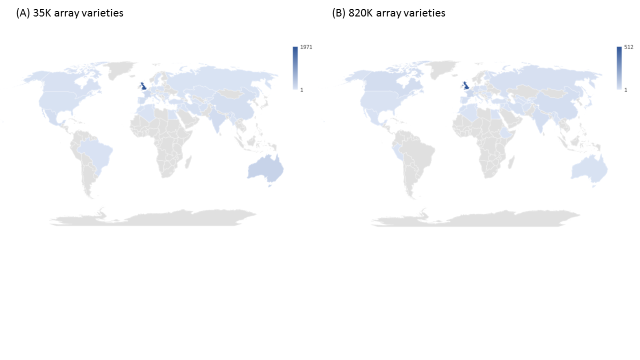 Supplementary Figure 3:A schematic showing how CerealsDB interacts with a MongoDb database hosting genotyping information at the John Innes Centre and uses the Grassroots API base at the Earlham institute to access the genotyping data.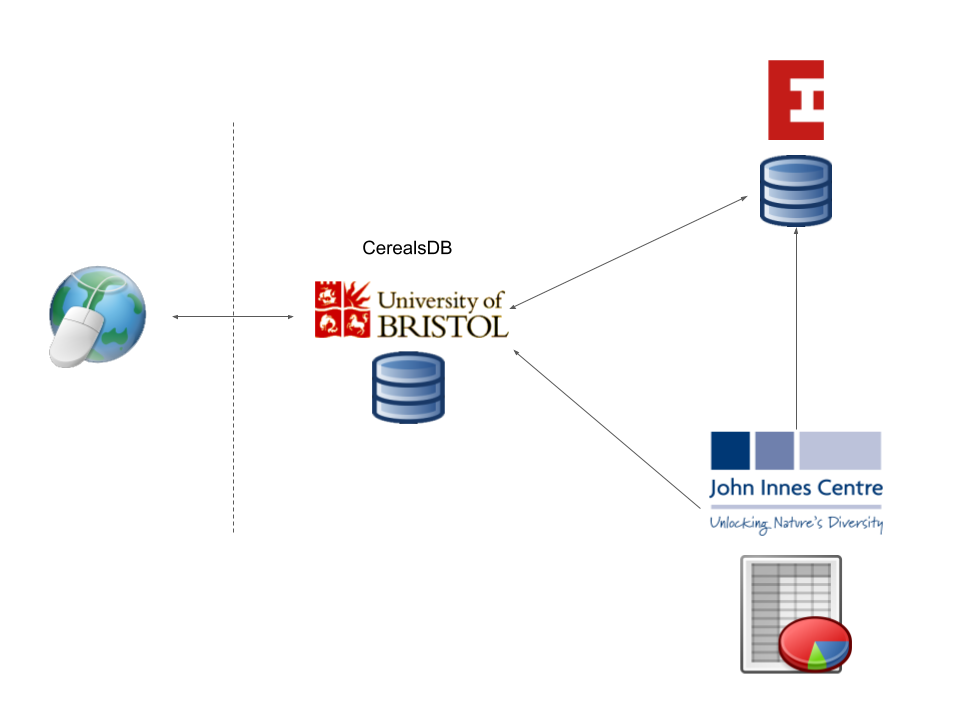 Supplementary Figure 4: Alignment of six plant height QTL confidence intervals along the IWGSC whole genome assembly RefSeq-v1.0 of chromosome 6A. The ruler to the left shows the base pair position. Chromosomes or QTL confidence interval regions on linkage groups are depicted as vertical light blue bars. Markers on chromosomes or linkage groups are given as horizontal lines, with the marker name on the right. The bar to the left, directly next to the ruler and labelled as RefSeq-v1-6A, depicts the whole genome assembly of chromosome 6A. Only a few significant markers that helped to identify the Rht24 locus are given. The three markers in purple are the markers suggested by Würschum et al. (2017) for marker assisted selection for this locus.  All other vertical bars are the QTL confidence intervals for plant height on 6A, this is the information easily available from the QTL database. The abbreviation of the bi-parental population used for QTL discovery is given on top of the bar. All markers are positioned according to their physical position on the whole genome assembly. Markers nearest to the QTL peak are given in blue. Identical markers on adjacent chromosomes are linked by vertical lines.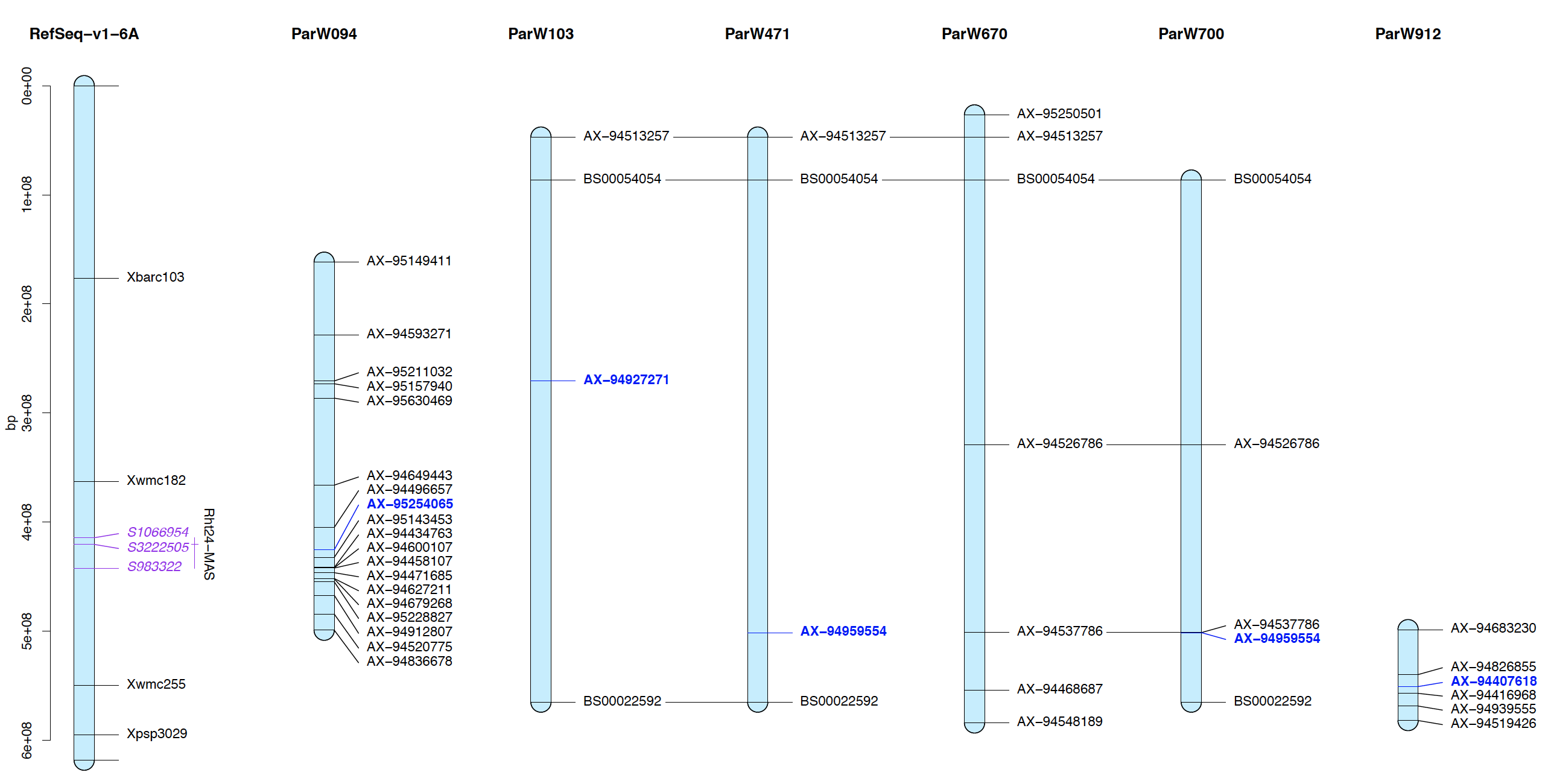 Supplementary Figure 5: A heat map and circus plot showing an Aegilops introgression detected in the ‘Pretorius’ wheat varieties. An introgression on chromosome 1B is shown in Figure 4a and an introgression on chromosome 5B is shown in Figure 4b.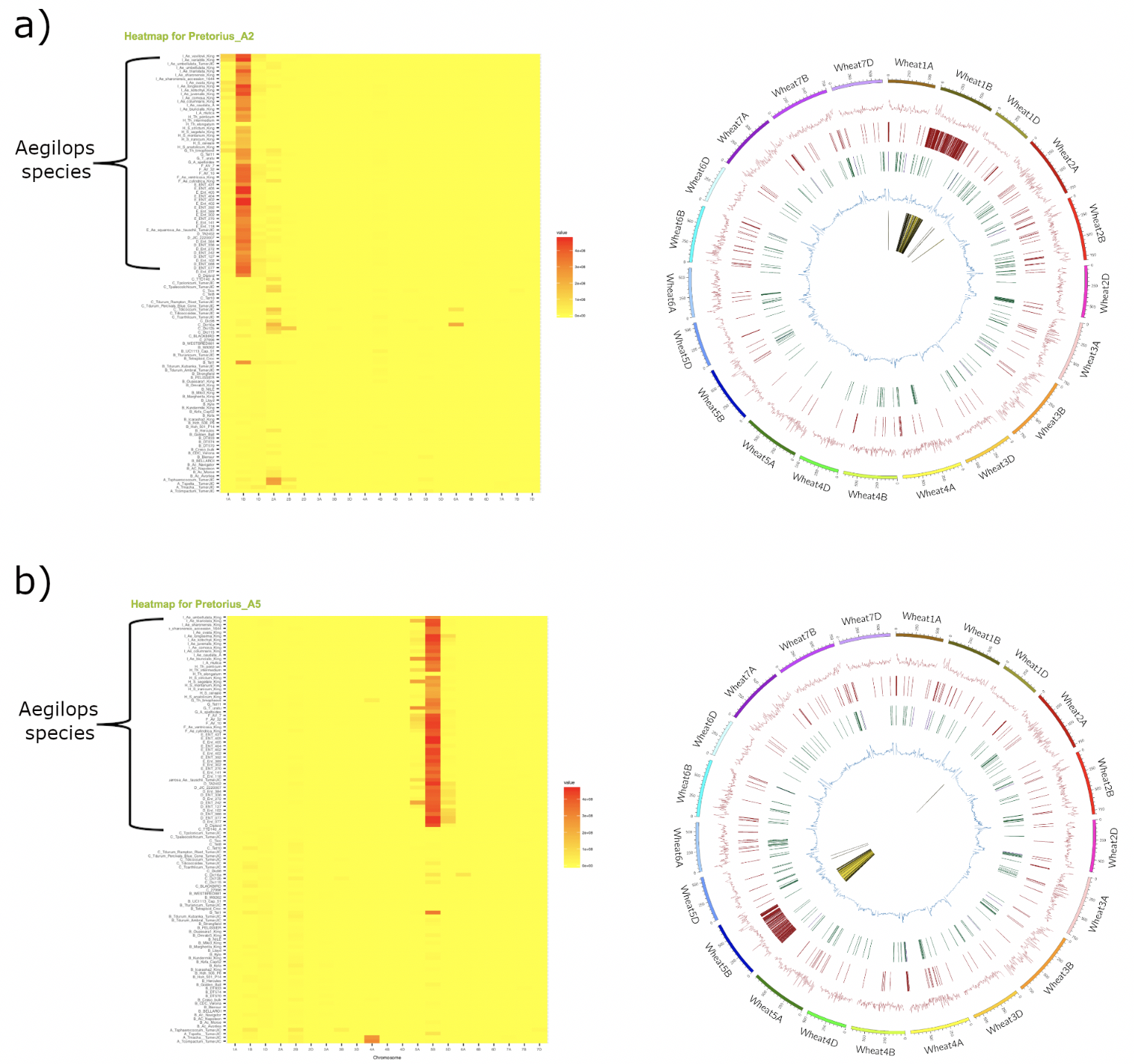 ChromosomeNumber of SNP-containing contigsAverage no. Of SNPs per Contig Minimum no. of SNPs per Contig Max no. Of SNPs per Contig 1A54044.821431971B58694.419151981D56214.9309711182A73974.6702711572B80864.508661902D82164.393011993A58084.262221813B66765.03581723D60744.145541614A64634.424421784B61554.177421744D61054.494021715A53404.578461705B79594.6078711185D63745.439911866A50004.74121836B47754.3809411276D48865.4426911497A53084.4715511177B50174.434321797D58975.33966192AnnotationNumber of annotated SNP sequencesDisease resistance gene10535Cytochrome p450 3681Subtilisin-like protease 1058Pentatricopeptide repeat-containing protein951Secologanin synthase 905B3 domain-containing protein 872Wall-associated receptor kinase 3 858Protein srg1 717O-methyltransferase zrp4 703Peptide transporter ptr2 622Peroxidase 2 573Putative receptor protein kinase zmpk1 547Myb-related protein 4951-phosphatidylinositol-3-phosphate 5-kinase fab1 489Aspartic proteinase nepenthesin-2 483Auxin-induced protein 5ng4 461Aspartic proteinase nepenthesin-1 429Putative receptor-like protein kinase 414Peroxidase 12 388Protein far1-related sequence 5 380Putative o-methyltransferase 2 376Glycosyltransferase 367Putative s-acyltransferase 352Tom1-like protein 2 342Protein transparent testa340ChromosomeNumber SNPsNumber SNPs used in SNPhylo analysis% SNPs used1A24043251310.45%1B29075447915.40%1D4148537479.03%2A3041530099.89%2B36154448212.40%2D5193847249.10%3A2747219977.27%3B3363128158.37%3D4822026225.44%4A2676217516.54%4B2805213064.66%4D360619222.56%5A3146622567.17%5B35253353410.02%5D4966129085.86%6A2262720348.99%6B28686313310.92%6D3672722386.09%7A2780025819.28%7B3103628299.12%7D4658226735.74%ChromosomeNumber SNPsNumber SNPs used in SNPhylo analysis% SNPs used1A125870055.64%1B180685047.07%1D174174042.50%2A140384660.30%2B1729109463.27%2D1886108257.37%3A125566552.99%3B142979755.77%3D157169544.24%4A90752758.10%4B98052253.27%4D77229738.47%5A133781060.58%5B145895265.29%5D140477054.84%6A95464667.71%6B140091265.14%6D102057055.88%7A135177157.07%7B136471052.05%7D138367148.52%